SCENARIUSZ ZAJĘĆ – 14. 04. 2021Temat: Jogurt – zdrowy produkt.Cele:- wprowadzenie liter j, J,- rozwijanie umiejętności czytania,- usprawnianie koordynacji wzrokowo – ruchowo – słuchowej,- uświadamianie roli i znaczenia nabiału dla zdrowia i prawidłowego rozwoju dzieci.Przebieg:Zestaw ćwiczeń porannych – „Ptaki zbierają patyki” – ćwiczenie dużych grup mięśniowych. Dziecko chodzi pomiędzy klockami rozłożonymi na podłodze z rękami na biodrach i wykonuje skłony w przód oraz wyprost – naśladuje podnoszenie dziobem patyków z ziemi.– „Kogucik” – ćwiczenie siłowe ramion i nóg. Dziecko w przysiadzie. Podskakuje lekko na palcach stóp z dłońmi przed sobą.– „Sadzimy ziemniaki” – ćwiczenie równowagi. Dziecko układa klocki jeden za drugim (dotykają do siebie) i idzie ostrożnie z wysokim unoszeniem kolan omijając klocki.– „Koń na biegunach1” – ćwiczenie zręcznościowe. Siad skulny. Dziecko rękami obejmuje nogi i lekko huśta się w przód i w tył.– „Marsz” – ćwiczenie uspokajające. Dziecko maszerują w rytmie dowolnej piosenki, np. z radia.Zestaw ćwiczeń gimnastycznych – „Wiosenna pobudka” – zabawa orientacyjno-porządkowa. Dziecko porusza się w rytm muzyki: biegiem, marszem, w podskokach. Na przerwę w muzyce przyjmują pozycję wskazaną przez Rodzica.: siad skrzyżny, siad klęczny, siad skulny, leżenie przodem, leżenie tyłem, klęk.– „Wiosenne prace w ogrodzie” – ćwiczenia kształtujące mięśnie tułowia. Dziecko maszeruje wyprostowane. Na hasło: Sadzimy idzie w niskim skłonie tułowia i ramionami naśladuje sadzenie roślin. Na słowa: Podajemy narzędzia zatrzymuje się i wykonuje skręty tułowia w prawo i w lewo. Gdy Rodzic powie: Posłuchaj, jak trawa rośnie, dziecko w siadzie skrzyżnym wykonuje skłon do przodu, próbuje dotknąć raz jednym, raz drugim uchem do podłogi. Zabawę powtarzamy kilka razy, za każdym razem Rodzic podaje inne hasło.– „Taczka” – ćwiczenie siłowe. Dziecko z Rodzicem tworzą taczkę – dziecko jest w pozycji na czworakach, Rodzic chwyta je za nogi na wysokości łydek. Poruszają się kilka kroków do przodu.– „Ptaki” – ćwiczenie głowy i szyi. Dziecko w siadzie skrzyżnym. Ręce układa w „skrzydełka” i wykonuje skręty szyją na przemian w prawo i w lewo. Opuszcza głowę (broda dotyka klatki piersiowej) i podnosi  (patrzy na sufit). Wysuwa głowę do przodu, broda mocno z przodu i cofa. Powtarzamy po 5 razy.– „Pracowite mrówki” – zabawa z czworakowaniem. Dziecko czworakuje po podłodze.– „Gąsienica” – ćwiczenia przeciw płaskostopiu. Chód gąsienicy. Dziecko spaceruje po pokoju , podkurczając i prostując palce stóp.– „Wyczaruję motyla” – ćwiczenie wyprostne. W leżeniu tyłem dziecko jest zwinięte, kolana ma blisko klatki piersiowej. Na sygnał Rodzica powoli przeobraża się w motyla, prostuje ręce, potem nogi i układa się w leżeniu tyłem wyprostowane. Wykonuje ruchy ramion po podłodze: góra dół – naśladuje skrzydła motyla. Na klaśnięcie szybko wraca do pozycji wyjściowej. – Marsz. Dziecko maszeruje i śpiewa wybraną piosenkę.„Produkty z mleka” – działanie dzieci. Dziecko wycina z gazetek reklamowych z supermarketów zdjęcia produktów pochodzenia mlecznego i gromadzi je we wskazanym miejscu.„Mleczna mapa” – działanie dziecka. Dziecko wykorzystuje obrazki wcześniej wyciętei tworzy mleczną mapę – grupuje produkty tego samego rodzaju, np. sery,śmietany, jogurty, masła, i nakleja na karton. Dzieli na sylaby i głoskuje nazwy produktów. „J jak jogurt” – wprowadzenie liter j, J (małej i wielkiej)Czy lubisz jogurt? Jaki smak jogurtu najbardziej lubisz? Wiesz, jak powstaje jogurt?Zachęcam do obejrzenia filmu https://youtu.be/hfHJJQdcCJI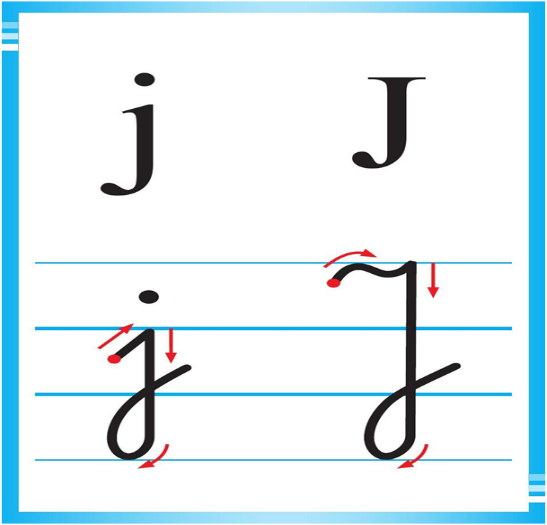 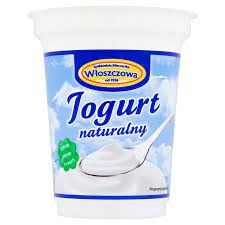 Rodzic demonstruje małą i wielką literę drukowaną i pisaną j, J. Dziecko omawia kształt małej litery, zwracając uwagę na wyróżniające ją cechy. Pamiętasz jak szukaliśmy wyrazy zaczynające się nową głoską? Mam nadzieję, że tak. Wyszukaj wyrazy z głoską j na początku. BRAWO Teraz dzielimy wyraz jogurt na sylaby ( JO - GURT). Następnie głoskujemy (J – O – G – U – R – T)Układamy schemat z białych karteczek Układamy model z czerwonych (samogłoski) i niebieskich (spółgłoski) karteczek. PAMIĘTASZ JAK TO SPRAWDZALIŚMY? (RĘKA POD BRODĄ) ZAŁĄCZNIK 1 – napisz literki.„Żeby kózka nie skakała” – zabawa ruchowa z elementem skoku. Na podłodze leży torz kółek. Dziecko obunóż wskakuje do kółka i z niego wyskakuje; obunóż wskakuje do kolejnych kółek; skokami zwarto-rozwartymi (nad kółkiem nogi rozwarte, kółko pomiędzy nimi i zeskok między kółkami – stopy złączone) wskakuje do kolejnych kółek; na jednej nodze wskakuje do każdego kółka (uprzednio kółka należy zsunąć). „Nabiał – ważny produkt” – rozmowa z dzieckiem. Dziecko odpowiada na pytania: Dlaczego dorośli ciągle mówią, że dzieci muszą pić mleko i jeść nabiał? Jaki ważny składnik mają produkty mleczne (wapń)? Wiesz, za co on odpowiada w naszym organizmie (układ kostny)? Czy mleko od krowy może szkodzić? Rodzic udziela wyjaśnień dotyczących alergii i nietolerancji pokarmowej.ZAŁĄCZNIK 2 – zaznacz litery, wyrazy, przeczytaj i pokoloruj.„Jogurtowe lody” – działanie dzieci. Dziecko ma do dyspozycji jogurt naturalny, dowolne mrożone owoce, brązowy cukier lub miód, galaretkę – najlepiej o smaku owoców, które będą używane. Rodzic rozpuszcza wcześniej galaretkę w gorącej wodzie. Dziecko pod nadzorem Rodzica blenduje jogurt z cukrem/miodem i owocami. Do masy dolewa galaretkę i wszystko wlewa do foremek do lodów. Razem z Rodzicem zanosi do zamrażalnika. Po obiedzie jedzą jako słodki deser. PYSZNY DESEREK. SMACZNEGO ZAŁĄCZNIK 3 – wylep plasteliną litery.JĘZYK ANGIELSKI 1. Piosenka na powitanie "Hello" :  https://www.youtube.com/watch?v=tVlcKp3bWH82. Prezentacja piosenki „Walk Around The Farm”: https://www.youtube.com/watch?v=EwIOkOibTgM 
Let's take a walk around the farm, 
around the farm, 
around the farm.
Let's take a walk around the farm, 
What do you SEE?  
A cow! A cow!  
A dog! A dog!  
A duck! A duck!  
A horse! A horse!  
A pig! A pig!  
A sheep! A sheep! That's what you SEE! 

Let's take a walk around the farm,
 around the farm, 
around the farm.
 Let's take a walk around the farm, What do you HEAR?
 Moo! (A cow!) 
Ruff, ruff, ruff! (a dog!) 
Quack, quack, quack (a duck!) 
Neigh! (a horse!) 
Oink, oink, oink (a pig!) 
Baa! (a sheep!) 

That's what you HEAR! 
Let's take a walk around the farm, 
around the farm, 
around the farm. 
Let's take a walk around the farm, 
What do you SEE? 3. Zwierzęta na wsi - prezentacja słownictwa :https://www.youtube.com/watch?v=hewioIU4a64JOGURT